Филиал муниципального  общеобразовательного учреждения«Средняя общеобразовательная школа № 2 г. Ершова Саратовской областиим. Героя Советского Союза Зуева М.А.» с. Миусс Ершовского района Саратовской области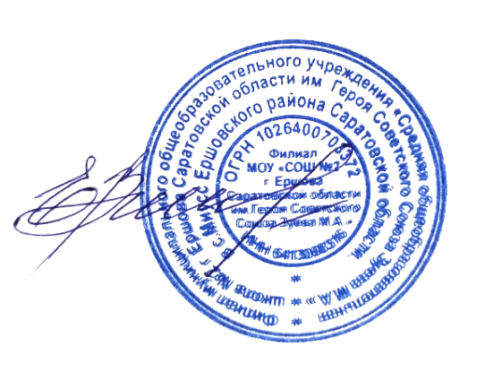 ДОПОЛНИТЕЛЬНАЯ ОБЩЕОБРАЗОВАТЕЛЬНАЯ  ОБЩЕРАЗВИВАЮЩАЯ  ПРОГРАММА  естественно-научной направленности«ФИЗИКА ДЛЯ ЖИЗНИ - ФИЗИКА ДЛЯ ВСЕХ»   реализуемая на базе Центра образования «ТОЧКА РОСТА»Возраст детей  - 14 летСрок реализации – 36 часовАвтор-составитель:Лобачева Ирина Анатольевнас. Миусс, 2023 г.КОМПЛЕКС ОСНОВНЫХ ХАРАКТЕРИСТИК ПРОГРАММЫ.Пояснительная запискаФизическое образование занимает одно из ведущих мест в системе естественно-научного образования. Являясь фундаментом научного миропонимания, оно способствует формированию знаний об основных методах научного познания окружающего мира, фундаментальных научных теорий и закономерностей, формирует у учащихся умения исследовать и объяснять явления природы и техники.Дополнительная общеобразовательная общеразвивающая программа «Физика для жизни - физика для всех» филиала МОУ "СОШ № 2 г. Ершова» в с. Миусс разработана в рамках естественнонаучной направленности в соответствии с:«Законом об образовании в Российской Федерации» (№ 273-ФЗ от 29 декабря 2012 г.); «Порядком организации и осуществления образовательной деятельности по дополнительным общеобразовательным программам» (пр. Министерства просвещения РФ от 27 июля 2022 г. №629)     Приказом Министерства образования и науки Российской Федерации от 23 августа 2017 года №816 «Об утверждении Порядка применения организациями, осуществляющими образовательную деятельность, электронного обучения, дистанционных образовательных технологий при реализации образовательных программ»; Постановлением Главного государственного санитарного врача РФ от 28 сентября 2020 года №28 «Об утверждении СанПиН 2.4.4.3648-20 «Санитарно-эпидемиологические требования к организациям воспитания и обучения, отдыха и оздоровления детей и молодёжи»; Положением о дополнительной общеобразовательной общеразвивающей программе МОУ «СОШ № 2 г. Ершова Саратовской области им. Героя Советского Союза Зуева М.А.».Носит естественнонаучную направленность.Реализуется в очной форме с использованием электронных (дистанционных) технологий так как в течение учебного года может возникнуть непреодолимая сила, или форс-мажор – обстоятельства (эпидемия, карантин, погодные условия и прочее), не позволяющие осуществлять обучение в обычной (очной) форме.Актуальность обусловлена тем, что в настоящее время в обществе повышен интерес к естественным наукам. Многие аспекты современной жизни - научно- технический прогресс, автоматизация производства, освоение космического пространства и т.д., немыслимы без успехов в области физики. Физика - это основа технических наук. Знания по физике являются начальной базой для изучения специальных профессиональных дисциплин. Физика является мощным орудием развития интеллектуальных и творческих способностей обучающихся, формирует у них представление об окружающем материальном мире, показывает гуманистическую сущность научных знаний, подчеркивает их нравственную ценность, знакомит с физическими основами современного производства и техники. Актуальность программы определена также тем, что она создает у обучающихся мотивацию к обучению физики, стремление к развитию своих интеллектуальных возможностей, расширению целостного представления о проблеме данной науки за счет использования материальной и методической базы центра «Точка роста».Новизна. Такой подход к обучению поддерживает и развивает естественную любознательность школьников.	Данная программа отличается новизной и своеобразием так как позволяет учащимся ознакомиться с методикой организации и проведения экспериментально- исследовательской деятельности учащихся в современном учебном процессе по физике, ознакомиться со многими интересными вопросами физики на данном этапе обучения, выходящими за рамки школьной программы. Экспериментальная деятельность будет способствовать развитию мыслительных операций и общему интеллектуальному развитию. Основы мировоззрения человека закладываются в детском и раннем школьном возрасте. Обучение в школе часто опирается на заучивание большого количества фактического материала, при этом новые факты часто не связаны с повседневным опытом школьника. Это дает ребенку возможность почувствовать себя активным участником в окружающих его природных процессах –найти свое место в мироздании.Педагогическая целесообразность. Программа помогает обучающимся оценить свой 5творческий потенциал с точки зрения образовательной перспективы и способствует созданию положительной мотивации обучающихся к самообразованию. Программа позволяет реально на практике обеспечивать индивидуальные потребности учащихся, профильные интересы детей, то есть реализовывать педагогику развития ребенка.Отличительной особенностью данной общеобразовательной программы является направленность на формирование учебно-исследовательских и экспериментальных навыков, различных способов деятельности учащихся в более широком объеKме. Программа способствует формированию современного научного мировоззрения, развитию интеллектуальных способностей и познавательных интересов школьников.Отличительная особенность данной программы заключается в том, что основной задачей является формирование умения делать выводы и умозаключения, доказывая свою точку зрения через поисково-исследовательскую деятельность, что является необходимым условием полноценного развития ребенка, играет неоценимую роль в формировании детской личности.Адресат, возрастные особенности обучающихся. Возраст детей, участвующих в реализации данной дополнительной общеобразовательной программы, 14 лет.Возрастные особенности обучающихся 14 лет. В этом возрасте расширяется спектр социокультурных знаний и умений обучающихся с учетом их интересов. Круг интересов в подростковом возрасте не только расширяется, но и дифференцируется в зависимости от социальной среды, индивидуальных интересов и склонностей, поэтому у подростков целенаправленно формируются умения представлять свою страну и ее культуру средствами английского языка в условиях межкультурного общения. Формируется система личностных отношений, способность к самоанализу и самооценке, эмоционально-ценностного отношения к миру. Подростки приобретают опыт творческой и поисковой деятельности, готовы демонстрировать способность к анализу и обобщению накапливаемых знаний, проявляют интерес к некоторым областям знаний. Появляются критичность мышления, формируется самоанализ. В этом возрасте расширяется спектр социокультурных знаний и умений обучающихся с учетом их интересов. Круг интересов в подростковом возрасте не только расширяется, но и дифференцируется в зависимости от социальной среды, индивидуальных интересов и склонностей.В объединение	принимаются	на основании	заявлении родителей(законных представителей) ребёнка.Наполняемость объединения – 7-12 человек.Объём и сроки реализации. Объём программы «Физика для жизни- физика для всех»- 36 часов, реализуется она в течение года, т.е. 9 месяцев (36 недель).Режим занятий. Занятия по   программе   проводятся 1   раз	в   неделю	по 1 часу, продолжительность учебного часа – 45 минут.Цель и задачи программыЦель программы. Формирование у обучающихся естественнонаучного мировоззрения.Задачи.Обучающие:формировать навыки и умения научно-исследовательской деятельности;формировать практические умения и навыки разработки и выполнения физического эксперимента;Развивающие:расширять кругозор обучающихся: использование методов познания природы – наблюдение физических явлений, простейший физический эксперимент;развить умение проектирования своей деятельности;Воспитательные:прививать понимание необходимости сохранения природы России, укрепления своего здоровья и здоровья будущего поколения нашей Родины.1.3 Планируемые результатыПосле прохождения учебного материала по дополнительной общеобразовательной программе «Физика для жизни - физика для всех» обучающиеся должны получить следующие результаты:Предметные:сформированы навыки и умения научно-исследовательской деятельности;сформированы практические умения и навыки разработки и выполнения физического эксперимента.Метапредметные:сформирован кругозор обучающихся: использование методов познания природы – наблюдение физических явлений, простейший физический эксперимент;сформировано умение проектирования своей деятельности.Личностные:сформировано сознание обучающихся о необходимости сохранения и укрепления своего здоровья и здоровья будущего поколения своей Родины.Содержание программыУчебный план дополнительной общеобразовательной общеразвивающей программы« Физика для жизни - физика для всех»Cодержание учебного плана дополнительной общеобразовательнойобщеразвивающей программы« Физика для жизни - физика для всех» (36 часов)        Тема 1. Тепловые явления (12 ч.)Вводное занятие:Теория (очно/дистанционно): Знакомство с программой. Особенности работы. Практика. Входная диагностика. Входное тестирование/ онлайн тестирование Теория:(очно/дистанционно)Внутренняя энергия. Температура. Термометры и их виды. Теплопередача: теплопроводность, конвекция, излучение. Использование энергии Солнца на Земле. Термос. Ветры. Способы передачи тепла. Количество теплоты. Агрегатные состояния вещества. Плавление и отвердевание кристаллических и аморфных тел. Испарение и конденсация. Кипение. Выветривание. Влажность воздуха. Точка росы. Физика и народные приметы. Тепловые двигатели в жизни и в быту.Практика:Практическая работа	«Исследование изменения со временем температуры остывающей воды». Игра «Теплопередача в природе и технике» / онлайн игра. Игра «Тепловые явления»/онлайн игра.Практическая работа « Способы теплопередачи в природе» /виртуальная лаборатория Практическая работа «Исследование аморфных тел».Практическая работа: «Изучение выветривания воды с течением времени».Тема 2. Электрические явления( 8  ч.) Теория:(очно/дистанционно)История электричества. Электризация тел. Притяжение и отталкивание электрических тел. Электроскоп. Проводники и диэлектрики. Полупроводники. Электрическая цепь и ее составные части. Закон Ома. Реостаты. Удельное сопротивление. Виды соединения проводников. Мощность электрических приборов. Бытовые электрические приборы. Нагревание проводников. Короткое замыкание. Конденсаторы. Изобретение лампы накаливания. Электрические нагревательные приборыПрактика:Практическая работа «Электризация различных тел и изучение их взаимодействия». Практическая работа «Изготовление электроскопа». Мини выставка/онлайн выставка. Игра «Электричество для нас»/онлайн игра Конференция «Электрические помощники в быту».Тема 3. Электромагнитные явления( 7 ч. )Теория: (очно/дистанционно)Магнитное поле Земли и других планет. Магнитные линии постоянного магнита. Компас и его принцип действия. Электромагниты и их практическое применение.Практика:Мастер класс «Волшебная сила магнита»/ онлайн демонстрацияПрактическая работа «Компас на службе у человека»/виртуальная лаборатория. Тестирование/ онлай тестированиеПрактическая работа № 6 «Намагничивание металлических предметов.Тема 4. Световые явления(5 ч.) Теория: (очно/дистанционно)Световой луч. Солнечные зайчики. Получение тени и полутени. Законы отражения и преломления света. Как Архимед поджег римский флот. Спектр. Линзы. Очки. Оптические приборы и их применение.Практика:Практическая работа № 7«Наблюдение отражения света». Практическая работа № 8 «Наблюдение преломления света» Практическаяработа№9 «Получение радуги»Заключительное занятие. (4)Практика:Фестиваль «Парад проектов»/ онлайн фестиваль Итоговое тестирование/ онлайн тестирование.Формы контроля/аттестации и их периодичностьФормами подведения итогов усвоения дополнительной общеобразовательной программы «Физика для жизни - физика для всех» являются входной, промежуточный, текущий и  итоговый контроль.Предметные результаты:Входящий	контроль проводится в начале обучения	по программе	в	форме теста. Промежуточный контроль. Контроль проводится в конце первого полугодия в форме практической работы.Текущий контроль проводится по мере прохождения темы в форме тестирования, защиты презентаций и пр.Итоговый контроль проводится в конце обучения в форме фестиваля « Парад проектов» и итогового тестирования.Метапредметные и личностные результаты:Текущий контроль проводится с использованием метода педагогического наблюдения в ходе осуществления исследовательской и творческой деятельности.Комплекс организационно-педагогических условийМетодическое обеспечение программыОбучение по программе реализуется в очной форме	с использованием электронных (дистанционных) технологий.Программа состоит из 1 модуля «Физика вокруг нас», который нацелен на решение определённых задач.Модуль « Физика вокруг нас» направлен на формирование знаний о физических явлениях в природе и в повседневной жизни человека, их влиянии на окружающий мир.При реализации программы используются различные методы обучения: словесные: рассказ, объяснение нового материала; наглядные: показ, демонстрация опытов, оборудования, практические (игры, творческие задания, практическая работа); проблемно-поисковые; программированные;Формы организации образовательного процесса подбираются с учетом цели и задач, специфики содержания данной образовательной программы и возраста обучающихся. Используемые групповая, индивидуальная, индивидуально-групповая, электронная (дистанционная) формы.Формы взаимодействия субъектов образовательного процесса в случае электронного обучения с применением дистанционных технологий предусматривается взаимодействие с педагогом, обучающимися, родителями – помощниками в техническом обеспечении образовательного процесса.Формы проведения занятий – это беседа, практическая работа, занятие-игра, творческий отчет(фестиваль), защита презентаций, мини-выставки.Для решения образовательных задач используются разнообразные приёмы и педагогические технологии обучения.Приемы: показ способов и действий; показ образца; вопросы (требующие констатации; побуждающие к мыслительной деятельности); указание (целостное и дробное); пояснение; объяснение; педагогическая оценка; введение элементов соревнования; создание игровой ситуации, работа в дистанционной оболочке Zoom.Педагогические технологии, используемые в представлении программного материалаУсловия реализации программы Материально-техническое обеспечениеКабинет «Точка роста» рассчитан на 14 рабочих мест (ученические столы, стулья), светлое сухое, просторное и хорошо проветриваемое помещение, соответствующее санитарно-гигиеническим требованиям: стол педагога - 1шт., стул педагога – 1 шт., демонстрационные стол, цифровая лаборатория по физике, демонстрационная доска, компьютеры (ноутбуки), виртуальная обучающая среда Zoom.Лабораторное оборудование, приборы и материалы находятся в лаборантской, расположенной рядом с кабинетом.Физические приборы и оборудование:-измерительные приборы и приспособления для выполнения опытов;-комплект сопутствующих элементов для экспериментов по основным разделам физики.Информационное обеспечениеДля успешной реализации программы используются: методическая литература для педагогов дополнительного образования и обучающихся, ресурсы информационных сетей по методике проведения занятий, а также:сайт филиала МОУ «СОШ № 2 г. Ершова» в с. Миусс» http://miuss-shkola.ucoz.ru/e-mail филиала МОУ «СОШ № 2 г. Ершова» в с. Миусс» miusskaj@mail.ruсайт филиала МОУ «СОШ № 2 г. Ершова» в с. Миусс» https://vk.com/id672838892Интернет-ресурсыЭлектронные	образовательные	ресурсы	каталога	Федерального	центра информационно – образовательных ресурсов:http://fcior.edu.ru/.Сайт Физика.ру для учащихся и преподавателей физики. На сайте размещены учебники физики для 7, 8 и 9 классов, сборники вопросов и задач, тесты, описания лабораторных работ. Учителя здесь найдут обзоры учебной литературы, тематические и поурочные планы, методические разработки. Имеется также дискуссионный клуб http://www.fizika.ru/Образовательный портал (имеется раздел «Информационные технологии в школе») http://www.uroki.ru/Библиотека–все по предмету«Физика».http://www/proshkolu.ruВидеоопыты на уроках. http://fisika-class.narod.ruЕдиная коллекция ЦОР.http://schoolcollection.edu.ruИнтересные материалы к урокам физики по темам; тесты по темам; наглядные пособия к урокам http://class-fisika.narod.ruДидактические материалыМетодические разработки практических заданий, рекомендации, база исходных изображений для выполнения заданий, образцы выполненных работ.Учебные тексты, презентации к теоретическим занятиям.Методические разработки к каждому занятию;Тесты «Магнитное поле Земли», «Входной контроль», «Итоговое тестирование» Справочные материалы по физике.Печатные пособияТаблицы по физике для 7-9 классов.Практические работы;Автоматизированные системы тестирования знаний (ЦОРы).•Кадровое обеспечениеРеализацию дополнительной общеобразовательной общеразвивающей программы осуществляет педагог с высшим образованием, с первой квалификационной категорией и с соответствующей программе подготовки.Календарный   учебный  график дополнительной общеобразовательной общеразвивающей программы«Физика для жизни – физика для всех» - 36 часовОценочные материалыКритерии оценки предметных результатов по разделам (темам) и планируемых оцениваемых параметров метапредметных и личностных результатов дополнительной общеобразовательной  общеразвивающей программы «Физика для жизни- физика для всех» в рамках текущего контроля, промежуточной/ итоговой аттестации обучающихсяДля индивидуального развития ребенка имеет огромное значение отслеживание, фиксация динамики развития его достижений, педагогический мониторинг с целью непрерывного отслеживания состояния образовательного процесса, выявление уровня развития способностей, личностных качеств учащихся и их соответствия прогнозируемым результатам программы проводится по следующим критериям.Критерии оценки выполнения тестовых заданий по итогам усвоения теоретического материала программы:81 – 100% правильных ответов – максимальный уровень; 61 – 80% правильных ответов – высокий уровень;50 – 60% правильных ответов – средний уровень; Менее 50% правильных ответов – низкий уровень.Практические задания по итогам освоения программы оцениваются педагогом по 5-балльной системе с учетом следующих критериев оценки:последовательное, грамотное и аккуратное выполнение работы;умелое использование особенностей применяемого материала;владение методам и приемам работы с веществами;умение применять при выполнении практической работы теоретические знания;творческий подход;соблюдение техники безопасности;своевременность выполнения работ.Таблица критериев сформированности ожидаемых метапредметных результатовМониторинг личностного развития обучающегося в процессе освоения ими дополнительной общеобразовательной общеразвивающей программыКритерии оценки личностного развития: 10 – 12 баллов – низкий уровень развития; 13 – 21 балл – средний уровень развития; 22 – 30 баллов – высокий уровень развитияВходная диагностикаЧасть 1 — задания с выбором ответа Часть 2 — задания с кратким ответом Часть3—решить задачу1вариантЧасть1Тело погружено целиком в жидкость. Выберите неверное утверждение.Сила тяжести, действующее на тело, не изменяетсяНа тело действует сила АрхимедаМасса тела не изменяетсяВес тела не изменяетсяВ физике силу принято обозначать символом1)ρ 2)F	3)m	4)vДля уравновешивания тела на рычажных весах использован набор гирь3кг,100г,200г,5г.Определяемая масса тела равна1)3,350кг	2)3,305кг	3) 4,205 кг	4)3,035кгКакое из приведённых ниже высказываний относится к газообразному состоянию вещества?Имеет собственную форму и объёмИмеет собственный объём, но не имеет собственной формыНе имеет ни собственного объёма, ни собственной формыИмеет собственную форму, но не имеет собственного объёмаАэростат объёмом 1000м3 заполнен гелием. Плотность гелия 0,18кг/м3,плотность воздуха1,29кг/м3.На аэростат действует выталкивающая сила, равная?1)1,29кН	2)1,8кН	3)12,9кН	4)180кНКакое превращение энергии происходит при скатывании с горки санок?Кинетическая и потенциальная энергии возрастаютКинетическая и потенциальная энергии уменьшаютсяКинетическая энергия возрастает, потенциальная —уменьшаетсяПотенциальная энергия возрастает, кинетическая —уменьшаетсяЧасть 2На тело действует две силы:вверх,равная10Н,ивниз,равная6Н. Куда направлена и чему равна равнодействующая этих сил?К каждому значению физической величины из второго столбца подберите значение из третьего столбца и единицу измерения из четвёртого, чтобы получилось равенство. Ответ запишите последовательностью номеров строк.Пример:100г=0,1кг.Ответ:153Часть 3Мраморная колонна массой 500 т имеет площадь основания 12,5 м2. Определить давление колонны на опору. Ответ выразить в кПа.Итоговый контрольУровень А1. В каких из перечисленных веществ может происходить конвекция?А) в твердых;	Б)в жидких;	В)в газообразных; Г)в газообразных и жидких. 2.Одна колба покрыта копотью, другая побелена известью. Обе наполнены холодной водойодинаковой температуры. В какой колбе быстрее нагреется вода, если колбы находятся на Солнце?А)в забеленной колбе;	Б) в закопченной колбе; В)в обеих температура повысится одинаково.3.Зажатую плоскогубцами медную проволоку сгибают иразгибают несколько раз. Изменится ли при этом внутренняя энергия, если да, то каким способом?А)да теплопередачей;	Б)да, совершением работы;В)да, теплопередачей и совершением работы; Г)не изменится. 4.Эбонит при натирании шерстью заряжается…., шерсть же заряжается……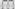 А)…....положительно,	отрицательно;Б)…....отрицательно,	положительно;В)……отрицательно,	тоже отрицательно;Г)……положительно,	тоже положительно.При электризации тел трением происходит...А. перемещение электронов с одного тела на другое.Б. перемещение протонов с одного тела на другое.В. перемещение нейронов с одного тела на другое.Г. образование новых зарядов.Какой заряд пройдет через поперечное сечение электрической цепи водонагревателя в течение 3мин работы при силе тока5А?А.1,7Кл.	Б.0,027Кл.	В.900Кл.	Г.15Кл.Определите цену деления и показания амперметра.А.0,25А; 2,5А.Б. 2,75А; 0,25А.В.3,5А; 2,75 А.Г. 0,25А; 2,75А.Д. 0,5А; 2,5А.8. Электрическое поле совершило работу 120 Дж при перемещении по проводнику заряда 300 Кл. Каково напряжение на концах проводника?А.40 В.	Б.36000В.	В.2,5 В.	Г.250В.	Д.0,4В.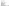 Уровень В1. Установите соответствие между измерительными приборами и физическими величинами, которые с их помощью можно измерить:А) амперметр	1)напряжениеБ)вольтметр	2)сопротивлениеВ)омметр	3)мощность4)сила тока.Ответ запишите в виде таблицы:Уровень С2. Решите задачу:Бензиновый двигатель мощностью 3660 Вт имеет КПД= 30%. На сколько времени работыхватит стакана (200г) бензина для этого двигателя?(удельная теплота сгорания бензинаq =4,6*107Дж/кг)Итоговый контроль: защита проектов Примерные темы проектных работ.1. Фотоконкурс «Физика вокруг нас»2. Выполнение рисунков «Физика в веселых картинках ».3. Выращивание кристаллов в условиях школьной лаборатории. 4. Влажность воздуха и ее влияние на жизнедеятельность человека.5.Физика за чайным столом. 6.В чем секрет термоса.Использование электроприборов в быту и расчет стоимости потребления электроэнергии.История компаса.Достижения и перспективы использования световой энергии Солнца человеком.Тест « Магнитное поле Земли»Тот факт, что в каждом месте Земли магнитная стрелка компаса устанавливается в направлении «север-юг», свидетельствует о том, чтона нее действуют магнитные силына нее действует магнитное поле Землиона обладает свойством ориентироваться в определенном направленииГде находится южный магнитный полюс Земли?Около ее северного географического полюсаТам же, где южный географический полюсПока неизвестноГде находится северный магнитный полюс Земли?Там же, где ее северный географический полюсОколо южного географического полюсаТам же, где находится южный географический полюсЕго точное местоположение еще не определеноПочему стрелка компаса лишь приблизительно указывает направление на север?Потому что магнитное поле Земли действует на нее слабоТак как географические полюса Земли — это условные точкиИз-за несовпадения положений географических и магнитных полюсов ЗемлиПотому что на Северном полюсе Земли находится южный магнитный полюсМагнитная буря — этоизменение магнитного поля Земли вследствие вторжения в ее атмосферу потоков заряженных частиц из космосакратковременное изменение магнитного поля Земли в период солнечной активностинесуществующее явлениеЧто такое магнитная аномалия? Почему в области магнитной аномалии показания компаса неверны?Чрезвычайно сильное магнитное поле в некоторых областях земной поверхности; потому что его стрелка перестает там свободно поворачиватьсяОтклонение стрелки компаса от магнитной линии магнитного поля Земли в данном месте; по той же причинеНесоответствие картины магнитного поля той, которая должна быть в данном месте Земли; потому что местное магнитное поле действует на его стрелкуПостоянное необычно сильное магнитное поле на некоторых территориях Земли; потому что там находятся залежи железной руды, магнитное поле которой влияет на расположение магнитной стрелки компасаКакова роль магнитного поля Земли в существовании на ней жизни?Оно благотворно влияет на растительный мир нашей планетыОно благотворно влияет на фауну ЗемлиОно защищает людей от вредно воздействующих космических частицОно защищает живые организмы от губительного действия космического излученияВ чем состоит причина существования магнитного поля у Земли?Причин много, но они пока не установленыПричин несколько, главная — электрические токи в земной кореТрудно сказать, наверное, электрические разряды в атмосфереТочно неизвестно, но электрические токи в атмосфере и земной коре играют большую рольЕсть ли магнитные поля у других планет Солнечной системы? У Луны?Есть — как более сильные, так и более слабые, чем у Земли; нетНет; есть такое же, как у ЗемлиНет; есть, но более слабое, чем у ЗемлиОтветы на тест по физике Магнитное поле Земли 1-2, 2-1, 3-2,4-3, 5-2, 6-4, 7-4, 8-4, 9-12.5. Список литературы  Для педагога:Билимович Б.Ф. Физические викторины.–М.:Просвещение,1968,280с.Буров В.А. и др. Фронтальные лабораторные занятия по физике. – М.: Просвещение, 1970,215с.Горев Л.А. “Занимательные опыты по физике”.– М.: Просвещение, 1977, 120с.Демкович	В.П. Физические	задачи	с	экологическим содержанием//Физика в школе № 3, 1991.Елькин В.И.Необычные учебные материалы по физике. М.,“Школа-пресс”,2001Ермолаева Н.А. и др. Физика в школе: сборник нормативных документов. – М.:Просвещение,1987,224с.Леонтович А. В., Саввичев А. С. Исследовательская и проектная работа школьников. 5– 11классы / Под ред .А.В.Леонтовича.—М.:ВАКО,2014.Ланге В.Н., Экспериментальные физические задачи на смекалку. –Москва, Наука, 1979.Перельман	Я.И.	Занимательная	физика.	–	М.:	Гос.	изд-во	технико - теоретической литературы,1979.Покровский С.Ф. Опыты и наблюдения в домашних заданиях по физике. – М.: изд- во академии педагогических наук РСФСР, 1963, 416с.Рыженков А.П. Физика, человек, окружающая среда. М.,“Просвещение”, 1996Степанова Г.Н. Сборник задач по физике для 7-8 классов. Санкт-Петербург, “Учебная  литература ”,1995Хорошавин, С. А. Демонстрационный эксперимент по физике в школах и классах с углублённым изучением предметов: Механика. Молекулярная физика: Кн.для учителя / С.А.Хорошавин.—М.: Просвещение,1994.Шевцов В.А. Дидактические материалы по физике 8-9класса.М.,“Аркти”, 2000.  Для  обучающихся:Аганов А.В., Сафиуллин Р.К., Скворцов А.И., Таюрский Д.А. Физика вокруг нас."Дом педагогики", М.1998.Перельман Я.И.«Занимательная физика»(1-2ч).Помилио А.Л. Большая книга изобретений М.,«РОСМЭН», 2006.Рыженков А.П.«Физика. Человек. Окружающая среда».Книга для учащихся 7 класса. М.: Просвещение,1991год.Тарасов Л.В.«Физика в природе». М.:Просвещение,1988год.Кириллова И.Г.Книга для чтения по физике. Учебное пособие для учащихся 7- 8 классов. М.: Просвещение,1986год.Детская энциклопедия знаний «Открытия и изобретения». М.: РОСМЭН, 2015.ПРИНЯТАна заседании педагогического совета филиала МОУ «СОШ № 2 г. Ершова Героя Советского Союза Зуева М.А.» в с. Миусс Протокол № 6 от 21.04.2023 г.УТВЕРЖДАЮРуководитель филиалаМОУ «СОШ № 2 г. Ершова» в с. Миусс _________________ /Е.В. Медина/Приказ №170 от 21.04.2023г.№п/пНаименование темыКоличество часовКоличество часовКоличество часовФорма аттестации/контроля№п/пНаименование темыВсегоТеорияПрактик аФорма аттестации/контроляМодуль « Физика вокруг нас» 36 часовМодуль « Физика вокруг нас» 36 часовМодуль « Физика вокруг нас» 36 часовМодуль « Физика вокруг нас» 36 часовМодуль « Физика вокруг нас» 36 часовМодуль « Физика вокруг нас» 36 часов1.Вводное занятие. Что холоднее?110Входное тестирование/ онлайн тестирование2.Термометры и их виды. Измеряем температуру.110Презентация/ интерактивная презентация.3.Практическая работа№1«Исследование изменения со временем температуры остывающейводы».101Практическая работа«Исследование изменения со временем температуры остывающей воды»./виртуальная лаборатория4.Изоляция тепла. Шуба греет!? Зачем сковородке деревянная ручка?101Игра «Теплопередача вприроде и технике»/ онлайн игра5.Способы передачи тепла в природе. Опыты и эксперименты.101Презентация/ интерактивная презентация. Практическая работа« Способы теплопередачи в природе» /виртуальная лаборатория6.Термос. Изготовление самодельного термоса110Защита презентации/онлайн защита7.Откуда берется теплота? Как сохранить тепло? холод?110Интерактивная викторина«Хорошо, когда тепло»/ онлайн викторина8.Практическая работа № 2«Исследование аморфных тел».101Практическая работа«Исследование аморфных тел»/виртуальнаялаборатория9.Игра «Тепловые явления»101Игра «Тепловые явления»/онлайн игра10.Практическая работа№3:«Изучение выветривания воды с течением времени»101Практическая работа«Изучение выветривания воды с течением времени»/виртуальнаялаборатория11.Физика и народные приметы.(Влажность воздуха)110Мини-конференция«Физика и народные приметы»/онлайнконференция12.Тепловые двигатели и экология.110Защита проекта/ онлайн защита13.История электричества. Электричество нарасческах.110Защита реферата/ онлайнзащита14.Практическая работа №4«Электризация различных тел и изучение их взаимодействия».101Практическая работа«Электризация различных тел и изучение их взаимодействия»./виртуальная лаборатория15.Практическая работа№5«Изготовление электроскопа»101Практическая работа«Изготовление электроскопа»/виртуальная лаборатория16.Устройство батарейки.101Мини выставка/онлайн выставка17.Изобретаем батарейку. Лимон. Картошка. Провода. Лампочка.110Защита проекта/онлайнзащита проекта18.«Электричество в игрушках»110Презентация/ интерактивная презентация19.Занятие-игра«Электричество для нас»101Игра «Электричество для нас»/онлайн игра20.Изобретение лампы накаливания.Электрические нагревательные приборы110Презентация/ интерактивная презентацияКонференция«Электрические помощники в быту»21.Занимательные опыты с магнитами.110Мастер класс «Волшебная сила магнита»/ онлайн демонстрация22.Компас. Принцип работы. (Демонстрации: Пробка, иголка, ёмкость для воды) Ориентирование с помощью компаса. Компас. План местности211Презентация/ интерактивная презентацияПрактическая работа«Компас на службе у человека»/виртуальная лаборатория23.Магнитное поле Земли. Как ориентируются птицы и насекомые.110Презентация/ интерактивная презентация.24.Магнитная руда. Картина магнитного поля Земли110Тестирование/онлайнтестирование25.Практическая работа №6«Намагничивание металлических предметов». (картон, металлическиеопилки).101Практическая работа«Намагничивание металлических предметов»/виртуальная лаборатория26.Как изготавливают магниты. Видеофильм.110Презентация/онлайнпрезентация27.Как Архимед поджег римский флот110Презентация/ онлайнпрезентация28.Солнечные зайчики. Практическая работа№7«Наблюдениеотражения света».101Практическая работа«Наблюдение Отражения света»./виртуальная лаборатория29.Как сломать луч? Практическая работа № 8 «Наблюдение Преломления света».101Практическая работа«Наблюдение преломления света»./виртуальная лаборатория30.Радуга в природе. Как получить радугу дома Практическая работа№9«Получение радуги»101Практическая работа«Получение радуги»/виртуальная лаборатория31.Лунные и Солнечные затмения.110Защита проекта/ онлайнзащита проекта32.Заключительное занятие. Презентацияиндивидуальных проектов.303Фестиваль «Парадпроектов»/ онлайн фестиваль33.Итоговое тестирование101Тестирование/ онлайнтестированиеВсего:361719№№п/пНаименованиетехнологии, методикХарактеристика технологий в рамках образовательнойпрограммы1Технология групповогообученияС помощью	групповой технологии	учебная группа,решает и выполняет конкретные задачи таким образом, что виден вклад каждого обучающегося.2Технология исследовательской деятельностиСпособствует созданию проблемных ситуаций и активной деятельности обучающихся по их разрешению, в результате происходит поиск интересного видео- и фото- материала для подготовки создания проекта, мини-выставки.3Технология проектнойдеятельностиС	помощью	технологии	проектирования создаютсятематические проекты.4Игровая технологияОбеспечивает личностную мотивационную включенность каждого обучающегося, что значительно повышает результативность обучения по программе.5Здоровьесберегающая технологияБлагодаря этим технологиям обучающиеся учатся жить вместе и эффективно взаимодействовать. Они способствуют активному участию самого обучающегося в освоении культуры человеческих отношений, в формировании опыта здоровьесбережения, который приобретается через постепенное расширение сферы общения и деятельности ребёнка, становления самосознания и активной жизненной позиции на основе воспитания и самовоспитания, формирования ответственности за свое здоровье, жизнь и здоровье своихтоварищей.6Электронные (дистанционные) технологииС помощью этих процессов происходит подготовка и передача информации обучающемуся, через компьютер (дистанционно)№ п/ п№ п/ пМесяцЧислоЧислоВремя проведе нияВремя проведе нияВремя проведе нияТип занятияТип занятияКол-во часовКол-во часовКол-во часовТема занятияМесто проведенияФорма контроляМодуль « Физика вокруг нас» 36 часовМодуль « Физика вокруг нас» 36 часовМодуль « Физика вокруг нас» 36 часовМодуль « Физика вокруг нас» 36 часовМодуль « Физика вокруг нас» 36 часовМодуль « Физика вокруг нас» 36 часовМодуль « Физика вокруг нас» 36 часовМодуль « Физика вокруг нас» 36 часовМодуль « Физика вокруг нас» 36 часовМодуль « Физика вокруг нас» 36 часовМодуль « Физика вокруг нас» 36 часовМодуль « Физика вокруг нас» 36 часовМодуль « Физика вокруг нас» 36 часовМодуль « Физика вокруг нас» 36 часовМодуль « Физика вокруг нас» 36 часовМодуль « Физика вокруг нас» 36 часовТема 1. Тепловые явления в природе (12)Тема 1. Тепловые явления в природе (12)Тема 1. Тепловые явления в природе (12)Тема 1. Тепловые явления в природе (12)Тема 1. Тепловые явления в природе (12)Тема 1. Тепловые явления в природе (12)Тема 1. Тепловые явления в природе (12)Тема 1. Тепловые явления в природе (12)Тема 1. Тепловые явления в природе (12)Тема 1. Тепловые явления в природе (12)Тема 1. Тепловые явления в природе (12)Тема 1. Тепловые явления в природе (12)Тема 1. Тепловые явления в природе (12)Тема 1. Тепловые явления в природе (12)Тема 1. Тепловые явления в природе (12)Тема 1. Тепловые явления в природе (12)1114.00-14.4514.00-14.45БеседаНеаудиторная/ дистанционнаяБеседаНеаудиторная/ дистанционная111Вводное занятие. Что холоднее?Кабинет «Точка роста» https://skyteach.ru/2019/01/14/ zoom-platforma-dlya- provedeniya-onlajn-zanyatij/Входноетестирование/ онлайн тестирование2214.00-14.4514.00-14.45Беседа, презентацияНеаудиторная/ дистанционнаяБеседа, презентацияНеаудиторная/ дистанционная111Термометры и их виды. Измеряем температуру.Кабинет «Точка роста» https://skyteach.ru/2019/01/14/ zoom-platforma-dlya- provedeniya-onlajn-zanyatij/Презентация/интерактивная   презентация.3314.00-14.4514.00-14.45Беседа, лабораторный практикум Неаудиторная/ дистанционнаяБеседа, лабораторный практикум Неаудиторная/ дистанционная111Практическаяработа№1«Исследование изменения со временем температуры  остывающейводы».Кабинет «Точка роста» https://skyteach.ru/2019/01/14/ zoom-platforma-dlya- provedeniya-onlajn-zanyatij/Практическая работа«Исследование изменения со временем температуры остывающей воды»./виртуальная лаборатория4414.00-14.4514.00-14.45Беседа. Игра Неаудиторная/ дистанционнаяБеседа. Игра Неаудиторная/ дистанционная111Изоляция тепла. Шуба греет!? Зачем сковородке  деревянная ручка?Кабинет «Точка роста» https://skyteach.ru/2019/01/14/	пzoom-platforma-dlya-provedeniya-onlajn-zanyatij/Игра «Теплопередача в рироде	и технике»/ онлайн игра5514.00-14.4514.00-14.45Беседа, практикум Неаудиторная/ дистанционнаяБеседа, практикум Неаудиторная/ дистанционная111Способы передачи тепла в природе. Опыты и эксперименты.Кабинет «Точка роста»https://skyteach.ru/2019/01/14/ zoom-platforma-dlya- provedeniya-onlajn-zanyatij/Презентация/интерактивная презентация. Практическая работа« Способы теплопередачи в природе»/виртуальная лаборатория6614.00-14.4514.00-14.45БеседаНеаудиторная/ дистанционнаяБеседаНеаудиторная/ дистанционная111Термос. Изготовление самодельного термосаКабинет «Точка роста» https://skyteach.ru/2019/01/14/ zoom-platforma-dlya-provedeniya-onlajn-zanyatij/Защита презентации/ онлайн защита7714.00-14.4514.00-14.45Беседа, практикум Неаудиторная/ дистанционнаяБеседа, практикум Неаудиторная/ дистанционная111Откуда берется теплота?  Как сохранить тепло? холод?Кабинет «Точка роста» https://skyteach.ru/2019/01/14/ zoom-platforma-dlya- provedeniya-onlajn-zanyatij/Интерактивная викторина«Хорошо, когда тепло»/ онлайн викторина8814.00-14.4514.00-14.45Беседа, лабораторный практикумНеаудиторная/ дистанционнаяБеседа, лабораторный практикумНеаудиторная/ дистанционная111Практическая работа № 2«Исследование аморфных тел».Кабинет «Точка роста» https://skyteach.ru/2019/01/14/ zoom-platforma-dlya- provedeniya-onlajn-zanyatij/Практическая работа«Исследование аморфныхтел»/виртуальная лаборатория9914.00-14.4514.00-14.45Беседа, практикум Неаудиторная/ дистанционнаяБеседа, практикум Неаудиторная/ дистанционная111Игра «Тепловые явления»Кабинет «Точка роста» https://skyteach.ru/2019/01/14/ zoom-platforma-dlya- provedeniya-onlajn-zanyatij/Игра «Тепловые явления»/онлайн игра101014.00-14.4514.00-14.45Беседа, лабораторный практикумНеаудиторная/ дистанционнаяБеседа, лабораторный практикумНеаудиторная/ дистанционная111Практическаяработа№3:«Изучение выветривания воды с течением времени»Кабинет «Точка роста» https://skyteach.ru/2019/01/14/ zoom-platforma-dlya- provedeniya-onlajn-zanyatij/Практическая работа«Изучение выветривания воды с течением времени»/виртуальнаялаборатория111114.00-14.4514.00-14.45Семинар Неаудиторная/ дистанционнаяСеминар Неаудиторная/ дистанционная111Физика и народные приметы. (Влажность воздуха)Кабинет «Точка роста» https://skyteach.ru/2019/01/14/ zoom-platforma-dlya-provedeniya-onlajn-zanyatij/Мини-конференция«Физика и народные приметы»/онлайнконференция121214.00-14.4514.00-14.45Беседа, практикум Неаудиторная/ дистанционнаяБеседа, практикум Неаудиторная/ дистанционная111Тепловые двигатели и экология.Кабинет «Точка роста» https://skyteach.ru/2019/01/14/ zoom-platforma-dlya-provedeniya-onlajn-zanyatij/Защита проекта/ онлайн защитаТема 2. Электрические явления вокруг нас (8)Тема 2. Электрические явления вокруг нас (8)Тема 2. Электрические явления вокруг нас (8)Тема 2. Электрические явления вокруг нас (8)Тема 2. Электрические явления вокруг нас (8)Тема 2. Электрические явления вокруг нас (8)Тема 2. Электрические явления вокруг нас (8)Тема 2. Электрические явления вокруг нас (8)Тема 2. Электрические явления вокруг нас (8)Тема 2. Электрические явления вокруг нас (8)Тема 2. Электрические явления вокруг нас (8)Тема 2. Электрические явления вокруг нас (8)Тема 2. Электрические явления вокруг нас (8)Тема 2. Электрические явления вокруг нас (8)Тема 2. Электрические явления вокруг нас (8)1314.00-14.4514.00-14.45БеседаНеаудиторная/ дистанционнаяБеседаНеаудиторная/ дистанционная11История электричества. Электричество на расческах.Кабинет «Точка роста» https://skyteach.ru/2019/01/14/ zoom-platforma-dlya- provedeniya-onlajn-zanyatij/Защита		реферата/ онлайн защита1414.00-14.4514.00-14.45Беседа, лабораторный практикумНеаудиторная/ дистанционнаяБеседа, лабораторный практикумНеаудиторная/ дистанционная11Практическая работа№4«Электризация различных тел и изучение их взаимодействия».Кабинет «Точка роста» https://skyteach.ru/2019/01/14/ zoom-platforma-dlya- provedeniya-onlajn-zanyatij/Практическая работа«Электризация различных тел иизучениеих взаимодействия»./виртуальнаялаборатория1514.00-14.4514.00-14.45Беседа, лабораторный практикумНеаудиторная/дистанционнаяБеседа, лабораторный практикумНеаудиторная/дистанционная11Практическая работа№5«Изготовление электроскопа»Кабинет «Точка роста» https://skyteach.ru/2019/01/14/ zoom-platforma-dlya-provedeniya-onlajn-zanyatij/Практическая работа«Изготовление электроскопа»/виртуальнаялаборатория1614.00-14.4514.00-14.45Беседа, практикумНеаудиторная/ дистанционнаяБеседа, практикумНеаудиторная/ дистанционная11Устройство батарейки.Кабинет «Точка роста» https://skyteach.ru/2019/01/14/ zoom-platforma-dlya- provedeniya-onlajn-zanyatij/Мини-выставка/онлайн выставка1714.00-14.4514.00-14.45БеседаНеаудиторная/ дистанционнаяБеседаНеаудиторная/ дистанционная11Изобретаем батарейку. Лимон.Картошка. Провода.  Лампочка.Кабинет «Точка роста» https://skyteach.ru/2019/01/14/ zoom-platforma-dlya-provedeniya-onlajn-zanyatij/Защитапроекта/онлайнзащита    проекта1814.00-14.4514.00-14.45ПрезентацияНеаудиторная/ дистанционнаяПрезентацияНеаудиторная/ дистанционная11«Электричество в игрушках»Кабинет «Точка роста» https://skyteach.ru/2019/01/14/ zoom-platforma-dlya- provedeniya-onlajn-zanyatij/Презентация/ интерактивная презентация1914.00-14.4514.00-14.45Беседа ИграНеаудиторная/ дистанционнаяБеседа ИграНеаудиторная/ дистанционная11Занятие-игра«Электричество для нас»Кабинет «Точка роста» https://skyteach.ru/2019/01/14/ zoom-platforma-dlya- provedeniya-onlajn-zanyatij/Игра«Электричество для нас»/онлайн игра2014.00-14.4514.00-14.45Беседа, Конференция Неаудиторная/ дистанционнаяБеседа, Конференция Неаудиторная/ дистанционная11Изобретение лампы накаливания.Электрические нагревательные приборыКабинет «Точка роста» https://skyteach.ru/2019/01/14/ zoom-platforma-dlya- provedeniya-onlajn-zanyatij/Презентация/ интерактивная презентация Конференция«Электрические помощники в быту»Тема 3. Электромагнитные явления( 7 )Тема 3. Электромагнитные явления( 7 )Тема 3. Электромагнитные явления( 7 )Тема 3. Электромагнитные явления( 7 )Тема 3. Электромагнитные явления( 7 )Тема 3. Электромагнитные явления( 7 )Тема 3. Электромагнитные явления( 7 )Тема 3. Электромагнитные явления( 7 )Тема 3. Электромагнитные явления( 7 )Тема 3. Электромагнитные явления( 7 )Тема 3. Электромагнитные явления( 7 )Тема 3. Электромагнитные явления( 7 )Тема 3. Электромагнитные явления( 7 )Тема 3. Электромагнитные явления( 7 )Тема 3. Электромагнитные явления( 7 )2114.00-14.4514.00-14.45Семинар-практикум Неаудиторная/ дистанционнаяСеминар-практикум Неаудиторная/ дистанционнаяСеминар-практикум Неаудиторная/ дистанционная1Занимательные опыты с магнитами.Кабинет «Точка роста» https://skyteach.ru/2019/01/14/ zoom-platforma-dlya- provedeniya-onlajn-zanyatij/Мастер класс«Волшебная сила магнита»/онлайн демонстрация2214.00-14.4514.00-14.45Беседа, практикумНеаудиторная/ дистанционнаяБеседа, практикумНеаудиторная/ дистанционнаяБеседа, практикумНеаудиторная/ дистанционная2Компас. Принцип работы. (Демонстрации: Пробка, иголка, ёмкость для воды) Ориентирование с помощью компаса. Компас. План местностиКабинет «Точка роста» https://skyteach.ru/2019/01/14/ zoom-platforma-dlya- provedeniya-onlajn-zanyatij/Презентация/ интерактивная презентацияПрактическая работа«Компас на службе у человека»/виртуальнаялаборатория2314.00-14.4514.00-14.45Беседа. ПрезентацияНеаудиторная/ дистанционнаяБеседа. ПрезентацияНеаудиторная/ дистанционнаяБеседа. ПрезентацияНеаудиторная/ дистанционная1Магнитное поле Земли. Как ориентируются птицы и насекомые.Кабинет «Точка роста» https://skyteach.ru/2019/01/14/zoom-platforma-dlya- provedeniya-onlajn-zanyatij/Презентация/ интерактивная презентация2414.00-14.4514.00-14.45БеседаНеаудиторная/ дистанционнаяБеседаНеаудиторная/ дистанционнаяБеседаНеаудиторная/ дистанционная1Магнитная руда. Картина магнитного поля ЗемлиКабинет «Точка роста» https://skyteach.ru/2019/01/14/ zoom-platforma-dlya- provedeniya-onlajn-zanyatij/Тестирование/онлайнтестирование2514.00-14.4514.00-14.45Беседа, лабораторный практикумНеаудиторная/ дистанционнаяБеседа, лабораторный практикумНеаудиторная/ дистанционнаяБеседа, лабораторный практикумНеаудиторная/ дистанционная1Практическая работа №6«Намагничивание металлических предметов». (картон, металлические опилки).Кабинет «Точка роста» https://skyteach.ru/2019/01/14/ zoom-platforma-dlya- provedeniya-onlajn-zanyatij/Практическая работа«Намагничивание металлических предметов»/виртуальная лаборатория2614.00-14.4514.00-14.45ПрезентацияНеаудиторная/ дистанционнаяПрезентацияНеаудиторная/ дистанционнаяПрезентацияНеаудиторная/ дистанционная1Как изготавливают магниты. Видеофильм.Кабинет «Точка роста» https://skyteach.ru/2019/01/14/ zoom-platforma-dlya-provedeniya-onlajn-zanyatij/Презентация/ интерактивная презентацияТема 4. Световые явления (5)Тема 4. Световые явления (5)Тема 4. Световые явления (5)Тема 4. Световые явления (5)Тема 4. Световые явления (5)Тема 4. Световые явления (5)Тема 4. Световые явления (5)Тема 4. Световые явления (5)Тема 4. Световые явления (5)2714.00-14.45ПрезентацияНеаудиторная/ дистанционная1Как Архимед поджег римский флотКабинет «Точка роста» https://skyteach.ru/2019/01/14/ zoom-platforma-dlya- provedeniya-onlajn-zanyatij/Презентация/ Интерактивная презентация2814.00-14.45Беседа, лабораторный практикумНеаудиторная/ дистанционная1Солнечные зайчики. Практическая работа№7«Наблюдение отражения света».Кабинет «Точка роста» https://skyteach.ru/2019/01/14/ zoom-platforma-dlya- provedeniya-onlajn-zanyatij/Практическая работа«Наблюдение отражения света»./виртуальная лаборатория2914.00-14.45Беседа, лабораторный практикумНеаудиторная/ дистанционная1Как сломать луч? Практическая работа№ 8 «Наблюдение Преломления света».Кабинет «Точка роста» https://skyteach.ru/2019/01/14/ zoom-platforma-dlya-provedeniya- onlajn-zanyatij/Практическая работа«Наблюдение преломления света»./виртуальная лаборатория3014.00-14.45Беседа, лабораторный практикумНеаудиторная/ дистанционная1Радуга в природе. Как получить радугу дома Практическая работа№9 «Получение  радуги»Кабинет «Точка роста» https://skyteach.ru/2019/01/14/ zoom-platforma-dlya- provedeniya-onlajn-zanyatij/Практическая работа«Получение радуги»/виртуальная лаборатория3114.00-14.45Беседа Практикум Неаудиторная/ дистанционная1Лунные и Солнечные затмения.Кабинет «Точка роста» https://skyteach.ru/2019/01/14/ zoom-platforma-dlya- provedeniya-onlajn-zanyatij/Защита проекта/ онлайн защита проекта3214.00-14.45Фестиваль3Заключительное занятие. Презентация индивидуальных проектов.Кабинет «Точка роста» https://skyteach.ru/2019/01/14/ zoom-platforma-dlya-provedeniya- onlajn-zanyatij/Фестиваль«Парад проектов»/онлайн фестиваль3314.00-14.45Беседа Неаудиторная/ дистанционная1Итоговое тестированиеКабинет «Точка роста» https://skyteach.ru/2019/01/14/ zoom-platforma-dlya- provedeniya-onlajn-zanyatij/Тестирование/ онлайн тестированиеИтого: 36 часовИтого: 36 часовИтого: 36 часовИтого: 36 часовИтого: 36 часовИтого: 36 часовИтого: 36 часовИтого: 36 часовИтого: 36 часовКритерииПоказателиДиагностическое средствоФормы фиксацииСроки проведения1. Уровень1. Усвоение1. Тестирование1.ИндивидуальныйВ течениеформированиятеоретического2. Практическиелист оценкипериодапознавательногоматериаласамостоятельные2. Портфолио работобученияпотенциала впрограммыработыосвоении2. Качество3.Педагогическоепрограммывыполненныхнаблюдениепрактическихработ3. Интерес кобучению4. Достиженияучащихся2. УровеньНаличиеПросмотр и анализПортфолио работВ течениеразвитияпродуктовтворческих работпериодатворческихоригинальной,обученияспособностейтворческойучащихсядеятельностиУровниКритерии сформированности ожидаемых метапредметных результатовБаллыВысокийСпособен	свободно	выступать	перед	любой аудиторией.Презентационная работа дополняет и наглядно раскрывает выступление.Использует собственную оригинальную идею.Совместно с педагогом организует взаимоконтроль в группе. Умеет оценивать себя и партнёров.Внимательно выслушивает партнёра, с уважением относится к его позиции, старается её учесть.Способен сформулировать цель, план и алгоритм действий поисковой и проектной деятельностиСпособен распределять роли в команде.В	конфликт	не	вступает,	соблюдает	правила поведения при работе со сверстниками3ДостаточныйСпособен выступать перед знакомой аудиторией.Презентационная работа дублирует выступление.Заимствует идею и модифицирует ее.Контролирует свои действия и действия партнеров по группе, оценивает только свои действия.Прислушивается к партнеру, старается учесть его позицию, если считает верной.Частично способен сформулировать цель, план и алгоритм действий поисковой и проектной деятельностиСпособен работать в команде.Участник конфликта, готов уступить2НизкийНе способен выступать перед аудиторией.Презентационная работа отсутствует.Самостоятельно воспроизводит модель по шаблону.Контролирует и оценивает только свои действия.Не слушает, перебивает, не учитывает мнения партнера.Не способен сформулировать цель, план и алгоритм действий поисковой и проектной деятельностиНе способен работать в команде.Участник конфликта, не готов уступить1Показатели (оцениваемые параметры)КритерииСтепень выраженности оцениваемого качестваВоз- можное коли- чество балловМетоды диагностики1.Организационно-волевые качестваНаблюдение1.1.ТерпениеСпособностьпереноситьнагрузки втечениеопределенноговремени- терпенияхватает меньшечем наполовинузанятия1Наблюдение1.1.ТерпениеСпособностьпереноситьнагрузки втечениеопределенноговремени- терпенияхватает больше2Наблюдение1.2.ВоляСпособностьактивнопобуждать себяк практическимдействиям- чем наполовинузанятияНаблюдение1.2.ВоляСпособностьактивнопобуждать себяк практическимдействиям- терпенияхватает на всезанятие3Наблюдение1.2.ВоляСпособностьактивнопобуждать себяк практическимдействиям- волевыеусилияпобуждаютсяизвнеиногда самимребенком1Наблюдение1.2.ВоляСпособностьактивнопобуждать себяк практическимдействиям- всегда самимребенком2Наблюдение1.2.ВоляСпособностьактивнопобуждать себяк практическимдействиямНаблюдение1.3.СамоконтрольУмениеконтролироватьсвои поступки- постоянно находится подвоздействиемконтроля извне3Наблюдение1.3.СамоконтрольУмениеконтролироватьсвои поступки-периодическиконтролируетсебя сам2Наблюдение1.3.СамоконтрольУмениеконтролироватьсвои поступки- постоянноконтролируетсебя сам1Наблюдение- постоянноконтролируетсебя сам1Наблюдение2.ОриентационныекачестваАнкетирование2.1..СамооценкаСпособностьоценивать себяадекватнореальнымдостижениям- завышенная1Анкетирование2.1..СамооценкаСпособностьоценивать себяадекватнореальнымдостижениям- заниженная2Анкетирование2.1..СамооценкаСпособностьоценивать себяадекватнореальнымдостижениям- нормальная (адекватная)3Анкетирование2.2.Интерес кзанятиямОсознанноеучастие ребенкав освоенииобразовательнойпрограммы- интерес кзанятиямпродиктованизвне1Тестирование2.2.Интерес кзанятиямОсознанноеучастие ребенкав освоенииобразовательнойпрограммы- интереспериодическиподдерживается самимребенком2Тестирование2.2.Интерес кзанятиямОсознанноеучастие ребенкав освоенииобразовательнойпрограммы- интереспостоянноподдерживается самимребенком3ТестированиеПоведенческие качестваТипсотрудничества Отношение к общим делам Т/ОУмение воспринимать общие дела как свои собственныеизбегает участия в общих делахучаствует при побуждении извне12Наблюдение4.ТворческиеспособностиКреативность ввыполнениитворческихработ- инициативен в общих делах3Анкетирование4.ТворческиеспособностиКреативность ввыполнениитворческихработ- начальныйуровень1Анкетирование4.ТворческиеспособностиКреативность ввыполнениитворческихработ-репродуктив-ный уровень2Анкетирование4.ТворческиеспособностиКреативность ввыполнениитворческихработ- творческийуровень3Анкетирование1100г10000г/см321000 кг/м3100м/с310км10кг436км/ч1см50,1м